BERRIEN COUNTY 4-H HORSE LEADERS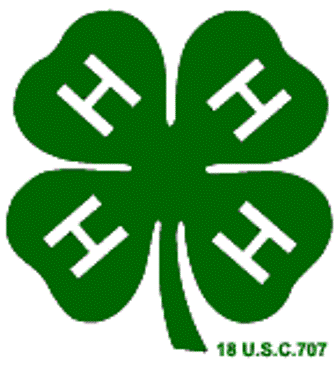 MEETING08/06/192018-2019 OfficersPam McCalebb-President									Karen Kay Kietzer-SecretaryTammy Kettlehut-Vice President								Chrissy Bradford-TreasurerTom Rossman-Past PresidentMembers Present:Kelly Stelter – MSUE						Beth Perrone – (volunteer, no club)Chrissy Bradford – High Spirits				Tami Wregglesworth – Rainbow TracksPam McCalebb – Al-Bar 4-H					Tom Rossman – River Valley WranglersSuzette Hendershott – Rainbow Tracks			Tami Gear - TumbleweedsKay Kietzer – Tryon 4-H Saddle				Charity Hackett – We Can RideElizabeth McCray – Double BridalSpecial guests from BCYF:  Dan Stacey and Cathy Reifschneider.Meeting called to order by President, Pam McCalebb at  7:07PM, ringside at the Jack Dean Ring in the Equine area.  Dan Stacey, Health Department Chair for the Fair spoke to us regarding entry day and Fair week.  Reminded all that we need a colored copy of the coggins test this year.  If you have a “old fashioned” yellow sheet, you must turn in a color picture of your horse with the coggins paper.  Make sure all horses had their shots by July 15th of the current year.  Dan’s phone number was given out to all especially those who are going to be barn captains.  269-208-1694.  He states that calling him is better than texting.  There will be no flip flops allowed near horses.  Not the exhibitors and not anybody near a horse.  Parents and friends included.  If you are out with a horse, walking or by the wash rack, you had better have shoes or boots on.  Department of Agriculture will be here checking on us this week.  For vet check we have 5 vets and 4 vet techs.  Hoping check in will go smoothly.  Dr. Biggers will be here on Monday for anyone wanting an adjustment for their horse.  Jeff Spitzer (farrier) will be around off and on, for horse shoe emergencies only.  Cathy Reifschneider then spoke and said that pony measuring will be from 9 – 10:30AM on Sunday.  Cathy mentioned some of the stalls do need to be washed, do not use bleach on the white vinyl.  Dust fleas seem to be prevalent this year, watch for hives on your horses.  No class changes on entry day unless you have a pony in the wrong height classes.  Tom mentioned there will be a barn captain meeting on Saturday at 2:00PM.  Tom also mentioned shavings will be available on Saturday.  3 bags per horse.  You  must pick them up.  Hours for shavings will be noon – 2:00PM, and then 3:00-5:00PM.  They will also be available on Sunday from 8:00 – noon.   Dan and Cathy were thanked for their info and then actual meeting started after they left.Secretary’s report:   Tami Wreggelsworth made the motion to accept the minutes as presented.  Beth Perrone supported.  Motion carried.  Treasurer’s report:  Opening checking balance as of 7/1/19  was $8,451.80.  There was a deposit made of $150 (a donation from Honor Credit Union), and another deposit made for $350 (a donation from United Federal Credit Union).  Expenses paid out included $500 to the We Can Ride Program, for some purchases on their wish list, $150 paid out for Expo Days Scholarships, $160.29 paid out for Versatility Plaques /Plates and participation ribbons, and $300 was withdrawn for the fun show for show change.  Closing balance in the checking came to $7,841.51.  Opening savings balance as of 7/1/19 was $2005.07.  Received dividends of $.04.  This left a closing savings balance  of $2,005.11.  Grand total checking and savings as of 6/31/19 was $9,846.62.   Tami Gear moved to put on file, Tom Rossman supported.  Motion carried.Bills:   None.Communications:  None.MSUE:   Kelly reported there will be no booth at the Fair this year.  There will be activities in the Ag Expo building.  Tuesday and Wednesday from 11:00 – 5:00.  Need help and volunteers if possible.  The Americorp Volunteers last day with us will be August 23rd.  They will be at the Fair to help with the activities and so forth.  Swap Meet:   Nothing. Horse Judging:   Nothing.	Hippology:   Nothing. 	Public Speaking and/or Demonstration:   Nothing. Versatility:  Chrissy stated that there will not be a Saturday meeting.  All of the riders who applied to be in Versatility did get their hours in at the show.  Looks like we have 21 participants.  We have our judges.  Ray Topper and Laura Smith.  Chrissy states she has all her volunteers.    Fun Show:  Beth reported that the Fun show deposited $3287.50 and after expenses of $1280.96 were paid, it looks like the profit on the show was $1998.54.  It was suggested that next year we have scribes for the judges.  It might have moved things along faster.  Show went long.  Nearly 9:00PM before some people got home.  Kay Kietzer wanted  to thank Tammy Kettlehut and Beth Perrone for chairing this event!We Can Ride:   Charity stated that they are ready for the Fair.  All is coming together, and they are really in a good spot at this time.  Kay asked Charity what was purchased with Horse Leaders Donation, and Charity stated they got the six trailer tires, a new padded saddle, 10 sets of leathers and 10 sets of stirrups!  State 4-H Horse Show:   Looks like there will not be any participants this year.  Council:   Candy bar fund raiser info in now out in the mail.  Please watch for it as the deadline for the first order is right after Fair!  The orders will be dispursed at the Leader Updates.  First order is due August 30th.Foundation:  Kay Kietzer reported that the fall theatre event will take place in October at Hidden Pointe, in Benton Harbor.  They are thinking it will be 10/24/19.  Doors will open at 5:45PM.  More info to follow.Old Business:   Ride night.  The one that was held was a pretty good success.  We had approximately 28 riders come for it.  The other ones were unfortunately cancelled due to weather.  It was agreed that Tami Gear will again be in charge of it for 2020.  Hopefully we will have an even bigger turnout.   New Business:   None.		By Laws:  Nothing new. 4-H Equine Educational Activity Scholarship Committee:    There was one application.  It will be discussed after 10/1/19 and after new Board of Directors is in place. Election of officers:   Final business matter of this meeting is to elect the new board of directors.   President Pam McCalebb notified clubs that were eligible to vote.  Nominations for Treasurer were:  Beth Perrone and Chrissy Bradford.   (Chrissy Bradford was elected.)Nominations for Vice President were:  Tammy Kettlehut and Tami Gear.  (Tami Gear was elected.)Nominations for Secretary were:  Pam McCalebb.  (Pam was elected unanimously.)Nominations for President were:  Tom Rossman.   (Tom was elected unanimously.)New Board for 2019-2020 are	Tom Rossman – President	Tami Gear – Vice President	Pam McCalebb – Secretary	Chrissy Bradford – TreasurerMotion to accept new board was made by Tami Gear, and supported by Chrissy Bradford.  Vote was unanimous.Tami Gear made the motion to adjourn,  Tammy Wreggelsworth seconded.  Meeting adjourned at 8:38PM.    Respectfully submitted,Kay Kietzer, SecretaryOUR NEXT MEETING WILL BE TUESDAY,  SEPTEMBER 3, 2019, AT BCYF YOUTH MEMORIAL BUILDING.  HOPE TO SEE YOU ALL THERE!!!